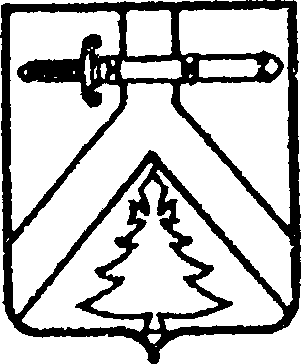 ИМИССКИЙ СЕЛЬСКИЙ СОВЕТ ДЕПУТАТОВКУРАГИНСКОГО РАЙОНА КРАСНОЯРСКОГО КРАЯРЕШЕНИЕ  21.07.2014г.                                        с.Имисское                     	                  №76-208-рО внесении изменений в решение  сельского Совета депутатов от 23.11.2010 №13-34-р «О  налоге на имущество физических лиц на территории Имисского сельсовета»  В соответствии  с Федеральным законом от 06.10.2003  года №131-ФЗ «Об общих принципах организации местного самоуправления в Российской Федерации», частью 4 статьи 12 Налогового кодекса Российской Федерации, законом Российской Федерации от 09.12.1991 №2003-1 «О налогах на имущество физических лиц», статьями 20, 54.2 Устава Имисского сельсовета, Имисский сельский Совет депутатов РЕШИЛ:В решение  сельского  Совета депутатов от 23.11.2010 №13-34-р «О  налоге  на имущество  физических  лиц на территории Имисского сельсовета»  в редакции решения сельского Совета депутатов  от 26.11.2012 №47-123-р внести следующие изменения:- в пункте 2 и таблице пункта 2 после слов «суммарная инвентаризационная стоимость» дополнить  словами «умноженная на коэффициент – дефлятор» в соответствующем падеже.  Контроль за исполнением данного решения возложить на постоянную комиссию по экономике и финансам (Пачин П.П.).Настоящее решение вступает в силу в день, следующий за днем  его опубликования в газете «Имисские зори». Председатель Совета депутатов					        А.В.ТурчановГлава сельсовета 									А.А.Зоткин 